Background Information SheetInstructor’s Final CommentsWorksheet # 1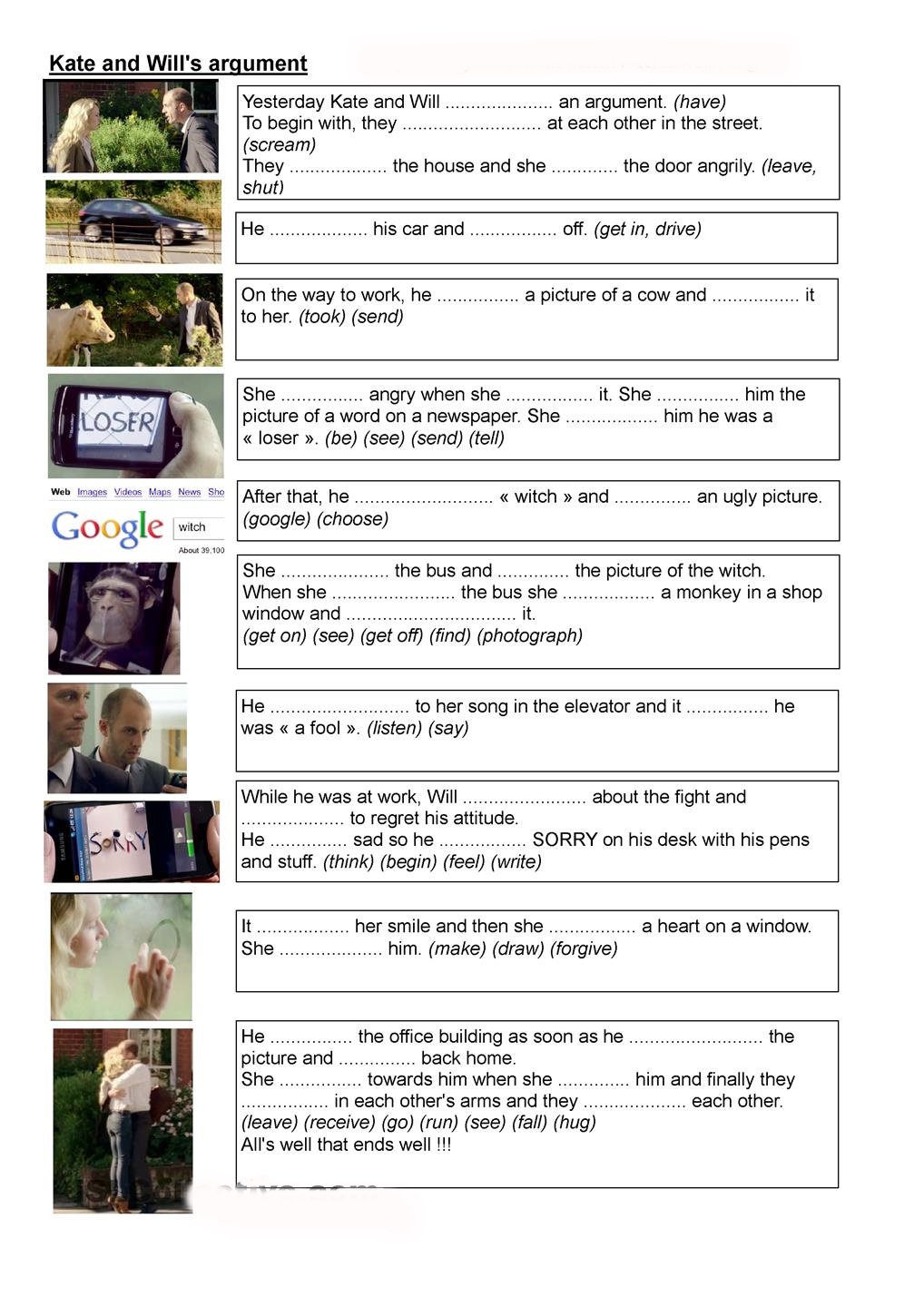 Worksheet #1 (answer)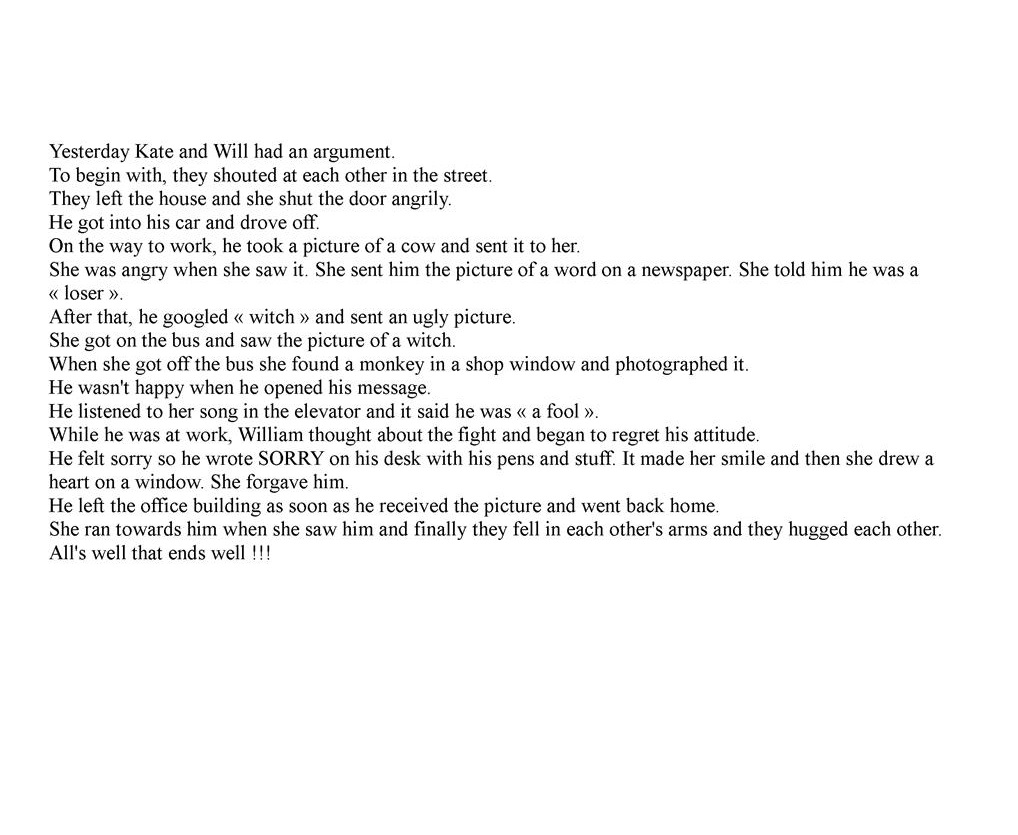 Worksheet # 2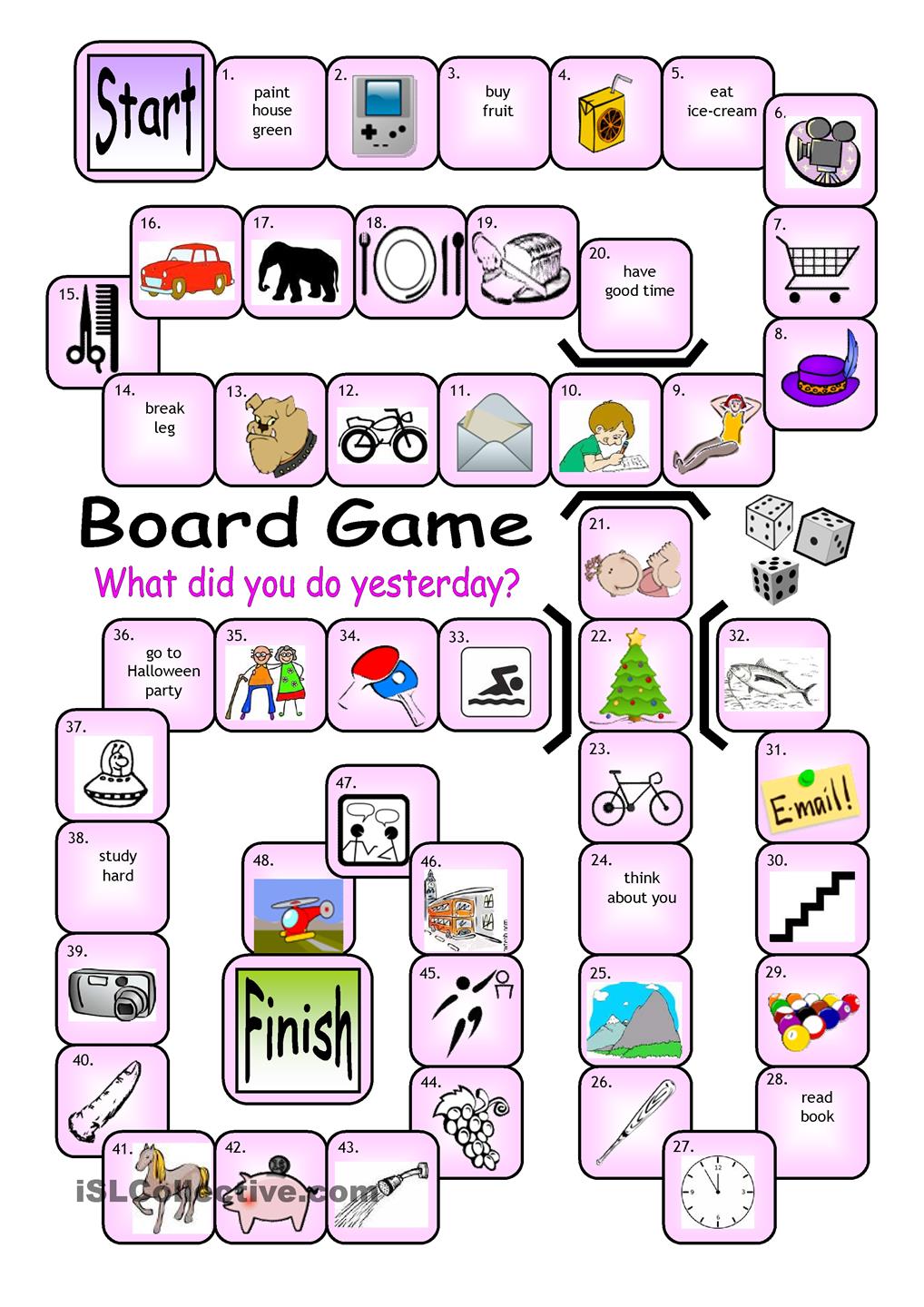 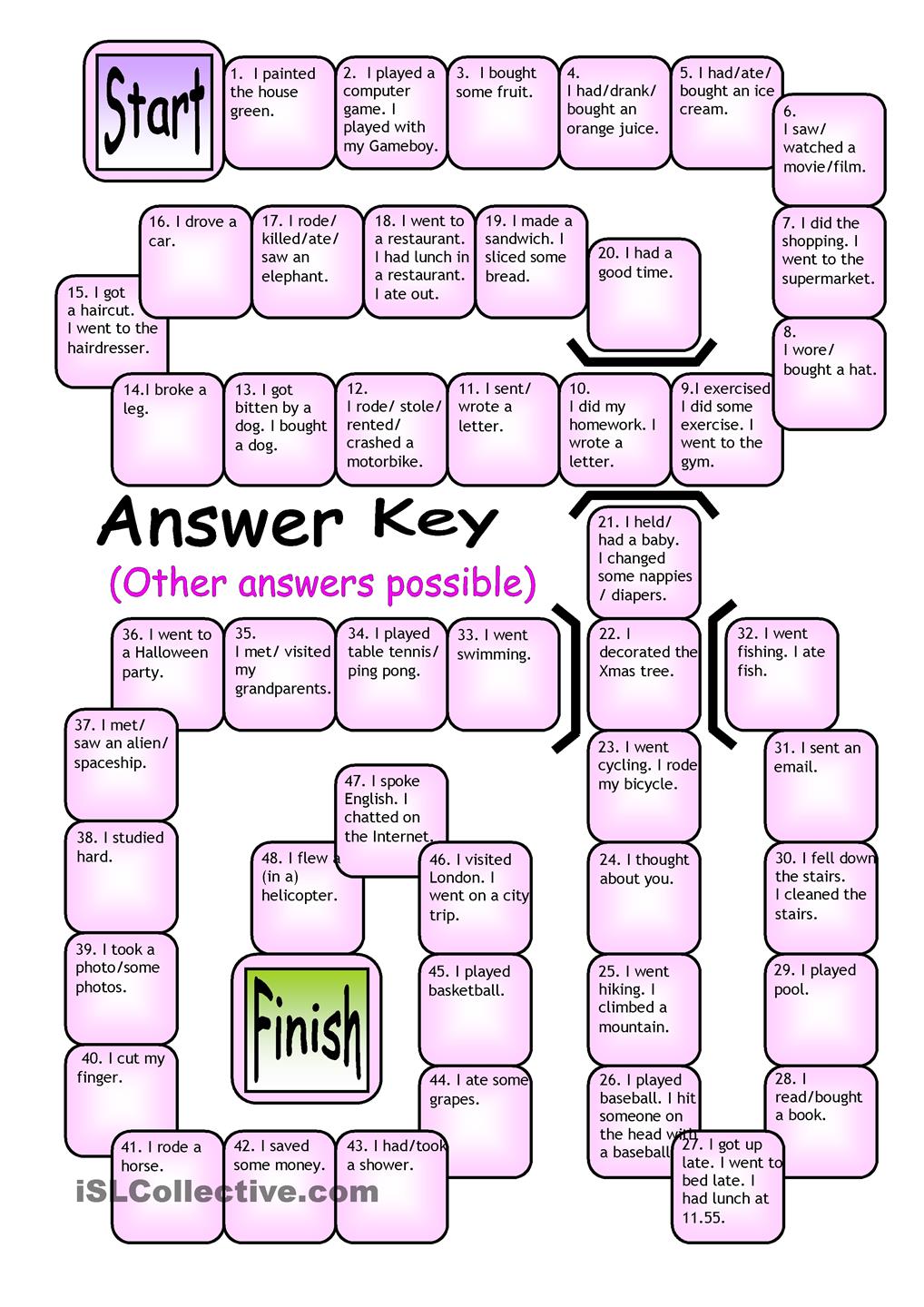 Worksheet # 3Write about it Question : Please write about your unforgettable trip by describing question below.                 Where were you?                  How was your trip?                 Who were you with?                 What did you do there?                 Were you bored or excited?Name & ClassDate & PlaceDate & PlaceLessonLessonPlanPlanTopicTopicTopicLengthLevelLevelSook Hee KimFeb. 8th. 2017Feb. 8th. 2017GrammarGrammarPPPPPPA Holiday in 2007A Holiday in 2007A Holiday in 200735minElementaryElementaryClass profileNumber of students:         8                 Age:                   Adult              Nationality:                  Korean                         Motivations:    personal advancement                                        Individual or class hobbies and interests: Special considerations: Class profileNumber of students:         8                 Age:                   Adult              Nationality:                  Korean                         Motivations:    personal advancement                                        Individual or class hobbies and interests: Special considerations: Class profileNumber of students:         8                 Age:                   Adult              Nationality:                  Korean                         Motivations:    personal advancement                                        Individual or class hobbies and interests: Special considerations: Class profileNumber of students:         8                 Age:                   Adult              Nationality:                  Korean                         Motivations:    personal advancement                                        Individual or class hobbies and interests: Special considerations: Class profileNumber of students:         8                 Age:                   Adult              Nationality:                  Korean                         Motivations:    personal advancement                                        Individual or class hobbies and interests: Special considerations: Class profileNumber of students:         8                 Age:                   Adult              Nationality:                  Korean                         Motivations:    personal advancement                                        Individual or class hobbies and interests: Special considerations: Class profileNumber of students:         8                 Age:                   Adult              Nationality:                  Korean                         Motivations:    personal advancement                                        Individual or class hobbies and interests: Special considerations: Class profileNumber of students:         8                 Age:                   Adult              Nationality:                  Korean                         Motivations:    personal advancement                                        Individual or class hobbies and interests: Special considerations: Class profileNumber of students:         8                 Age:                   Adult              Nationality:                  Korean                         Motivations:    personal advancement                                        Individual or class hobbies and interests: Special considerations: Class profileNumber of students:         8                 Age:                   Adult              Nationality:                  Korean                         Motivations:    personal advancement                                        Individual or class hobbies and interests: Special considerations: Class profileNumber of students:         8                 Age:                   Adult              Nationality:                  Korean                         Motivations:    personal advancement                                        Individual or class hobbies and interests: Special considerations: Class profileNumber of students:         8                 Age:                   Adult              Nationality:                  Korean                         Motivations:    personal advancement                                        Individual or class hobbies and interests: Special considerations: Class profileNumber of students:         8                 Age:                   Adult              Nationality:                  Korean                         Motivations:    personal advancement                                        Individual or class hobbies and interests: Special considerations: Main aim Students learn about the past simpleSubsidiary aims   Students practice their speaking fluency by discussionMain aim Students learn about the past simpleSubsidiary aims   Students practice their speaking fluency by discussionMain aim Students learn about the past simpleSubsidiary aims   Students practice their speaking fluency by discussionMain aim Students learn about the past simpleSubsidiary aims   Students practice their speaking fluency by discussionMain aim Students learn about the past simpleSubsidiary aims   Students practice their speaking fluency by discussionMain aim Students learn about the past simpleSubsidiary aims   Students practice their speaking fluency by discussionMain aim Students learn about the past simpleSubsidiary aims   Students practice their speaking fluency by discussionMain aim Students learn about the past simpleSubsidiary aims   Students practice their speaking fluency by discussionMain aim Students learn about the past simpleSubsidiary aims   Students practice their speaking fluency by discussionMain aim Students learn about the past simpleSubsidiary aims   Students practice their speaking fluency by discussionMain aim Students learn about the past simpleSubsidiary aims   Students practice their speaking fluency by discussionMain aim Students learn about the past simpleSubsidiary aims   Students practice their speaking fluency by discussionMain aim Students learn about the past simpleSubsidiary aims   Students practice their speaking fluency by discussionDescription of language skills specifically used/practiced:Reading : reading worksheets to answer questions.Listening : Listening to the teacher’s instructions, explanation and classmates’ ideasSpeaking : drilling, practice activitiesWriting : worksheet answers and doing homework.Description of language skills specifically used/practiced:Reading : reading worksheets to answer questions.Listening : Listening to the teacher’s instructions, explanation and classmates’ ideasSpeaking : drilling, practice activitiesWriting : worksheet answers and doing homework.Description of language skills specifically used/practiced:Reading : reading worksheets to answer questions.Listening : Listening to the teacher’s instructions, explanation and classmates’ ideasSpeaking : drilling, practice activitiesWriting : worksheet answers and doing homework.Description of language skills specifically used/practiced:Reading : reading worksheets to answer questions.Listening : Listening to the teacher’s instructions, explanation and classmates’ ideasSpeaking : drilling, practice activitiesWriting : worksheet answers and doing homework.Description of language skills specifically used/practiced:Reading : reading worksheets to answer questions.Listening : Listening to the teacher’s instructions, explanation and classmates’ ideasSpeaking : drilling, practice activitiesWriting : worksheet answers and doing homework.Description of language skills specifically used/practiced:Reading : reading worksheets to answer questions.Listening : Listening to the teacher’s instructions, explanation and classmates’ ideasSpeaking : drilling, practice activitiesWriting : worksheet answers and doing homework.Description of language systems specifically used/practiced:Phonology : drilling –ed  (/id/ /d/ /t/)Grammar : use of past simpleFunction : describing finished situationDescription of language systems specifically used/practiced:Phonology : drilling –ed  (/id/ /d/ /t/)Grammar : use of past simpleFunction : describing finished situationDescription of language systems specifically used/practiced:Phonology : drilling –ed  (/id/ /d/ /t/)Grammar : use of past simpleFunction : describing finished situationDescription of language systems specifically used/practiced:Phonology : drilling –ed  (/id/ /d/ /t/)Grammar : use of past simpleFunction : describing finished situationDescription of language systems specifically used/practiced:Phonology : drilling –ed  (/id/ /d/ /t/)Grammar : use of past simpleFunction : describing finished situationDescription of language systems specifically used/practiced:Phonology : drilling –ed  (/id/ /d/ /t/)Grammar : use of past simpleFunction : describing finished situationDescription of language systems specifically used/practiced:Phonology : drilling –ed  (/id/ /d/ /t/)Grammar : use of past simpleFunction : describing finished situationAnticipated difficulties with lesson activities and classroom management:  Students may have difficulty in understanding the meaning Students may have a hard time drilling.Anticipated difficulties with lesson activities and classroom management:  Students may have difficulty in understanding the meaning Students may have a hard time drilling.Anticipated difficulties with lesson activities and classroom management:  Students may have difficulty in understanding the meaning Students may have a hard time drilling.Anticipated difficulties with lesson activities and classroom management:  Students may have difficulty in understanding the meaning Students may have a hard time drilling.Anticipated difficulties with lesson activities and classroom management:  Students may have difficulty in understanding the meaning Students may have a hard time drilling.Anticipated difficulties with lesson activities and classroom management:  Students may have difficulty in understanding the meaning Students may have a hard time drilling.Anticipated difficulties with lesson activities and classroom management:  Students may have difficulty in understanding the meaning Students may have a hard time drilling.Anticipated difficulties with lesson activities and classroom management:  Students may have difficulty in understanding the meaning Students may have a hard time drilling.Anticipated difficulties with lesson activities and classroom management:  Students may have difficulty in understanding the meaning Students may have a hard time drilling.Anticipated difficulties with lesson activities and classroom management:  Students may have difficulty in understanding the meaning Students may have a hard time drilling.Anticipated difficulties with lesson activities and classroom management:  Students may have difficulty in understanding the meaning Students may have a hard time drilling.Anticipated difficulties with lesson activities and classroom management:  Students may have difficulty in understanding the meaning Students may have a hard time drilling.Anticipated difficulties with lesson activities and classroom management:  Students may have difficulty in understanding the meaning Students may have a hard time drilling.How I can deal with these difficulties:  Teacher will handle it in the way of peer correctionTeacher gives the students more chances to practice.How I can deal with these difficulties:  Teacher will handle it in the way of peer correctionTeacher gives the students more chances to practice.How I can deal with these difficulties:  Teacher will handle it in the way of peer correctionTeacher gives the students more chances to practice.How I can deal with these difficulties:  Teacher will handle it in the way of peer correctionTeacher gives the students more chances to practice.How I can deal with these difficulties:  Teacher will handle it in the way of peer correctionTeacher gives the students more chances to practice.How I can deal with these difficulties:  Teacher will handle it in the way of peer correctionTeacher gives the students more chances to practice.How I can deal with these difficulties:  Teacher will handle it in the way of peer correctionTeacher gives the students more chances to practice.How I can deal with these difficulties:  Teacher will handle it in the way of peer correctionTeacher gives the students more chances to practice.How I can deal with these difficulties:  Teacher will handle it in the way of peer correctionTeacher gives the students more chances to practice.How I can deal with these difficulties:  Teacher will handle it in the way of peer correctionTeacher gives the students more chances to practice.How I can deal with these difficulties:  Teacher will handle it in the way of peer correctionTeacher gives the students more chances to practice.How I can deal with these difficulties:  Teacher will handle it in the way of peer correctionTeacher gives the students more chances to practice.How I can deal with these difficulties:  Teacher will handle it in the way of peer correctionTeacher gives the students more chances to practice.Assumptions: (That which provides insight about your choice of material, selection of target language etc.)Students already have learned the present simple tense.Assumptions: (That which provides insight about your choice of material, selection of target language etc.)Students already have learned the present simple tense.Assumptions: (That which provides insight about your choice of material, selection of target language etc.)Students already have learned the present simple tense.Assumptions: (That which provides insight about your choice of material, selection of target language etc.)Students already have learned the present simple tense.Assumptions: (That which provides insight about your choice of material, selection of target language etc.)Students already have learned the present simple tense.Assumptions: (That which provides insight about your choice of material, selection of target language etc.)Students already have learned the present simple tense.Assumptions: (That which provides insight about your choice of material, selection of target language etc.)Students already have learned the present simple tense.Assumptions: (That which provides insight about your choice of material, selection of target language etc.)Students already have learned the present simple tense.Assumptions: (That which provides insight about your choice of material, selection of target language etc.)Students already have learned the present simple tense.Assumptions: (That which provides insight about your choice of material, selection of target language etc.)Students already have learned the present simple tense.Assumptions: (That which provides insight about your choice of material, selection of target language etc.)Students already have learned the present simple tense.Assumptions: (That which provides insight about your choice of material, selection of target language etc.)Students already have learned the present simple tense.Assumptions: (That which provides insight about your choice of material, selection of target language etc.)Students already have learned the present simple tense.Material(s) needed:  White Board, Board Marker, Board Eraser, 3 worksheets (8 copies), some stuff including a few pictures. a backpack.Material(s) needed:  White Board, Board Marker, Board Eraser, 3 worksheets (8 copies), some stuff including a few pictures. a backpack.Material(s) needed:  White Board, Board Marker, Board Eraser, 3 worksheets (8 copies), some stuff including a few pictures. a backpack.Material(s) needed:  White Board, Board Marker, Board Eraser, 3 worksheets (8 copies), some stuff including a few pictures. a backpack.Material(s) needed:  White Board, Board Marker, Board Eraser, 3 worksheets (8 copies), some stuff including a few pictures. a backpack.Material(s) needed:  White Board, Board Marker, Board Eraser, 3 worksheets (8 copies), some stuff including a few pictures. a backpack.Material(s) needed:  White Board, Board Marker, Board Eraser, 3 worksheets (8 copies), some stuff including a few pictures. a backpack.Material(s) needed:  White Board, Board Marker, Board Eraser, 3 worksheets (8 copies), some stuff including a few pictures. a backpack.Material(s) needed:  White Board, Board Marker, Board Eraser, 3 worksheets (8 copies), some stuff including a few pictures. a backpack.Material(s) needed:  White Board, Board Marker, Board Eraser, 3 worksheets (8 copies), some stuff including a few pictures. a backpack.Material(s) needed:  White Board, Board Marker, Board Eraser, 3 worksheets (8 copies), some stuff including a few pictures. a backpack.Material(s) needed:  White Board, Board Marker, Board Eraser, 3 worksheets (8 copies), some stuff including a few pictures. a backpack.Material(s) needed:  White Board, Board Marker, Board Eraser, 3 worksheets (8 copies), some stuff including a few pictures. a backpack.Checklist. Tick those included in this lesson plan (or N/A)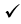 Checklist. Tick those included in this lesson plan (or N/A)Checklist. Tick those included in this lesson plan (or N/A)Checklist. Tick those included in this lesson plan (or N/A)Checklist. Tick those included in this lesson plan (or N/A)Checklist. Tick those included in this lesson plan (or N/A)Checklist. Tick those included in this lesson plan (or N/A)Checklist. Tick those included in this lesson plan (or N/A)Checklist. Tick those included in this lesson plan (or N/A)Checklist. Tick those included in this lesson plan (or N/A)Checklist. Tick those included in this lesson plan (or N/A)Checklist. Tick those included in this lesson plan (or N/A)Checklist. Tick those included in this lesson plan (or N/A)model sentences for target languagemodel sentences for target languageconcept questions for target languageconcept questions for target languageconcept questions for target languageconcept questions for target languageanalysis sheet for target languageanalysis sheet for target languageanalysis sheet for target languagestages clearly titled and separatedstages clearly titled and separatedpurpose of each stage indicatedpurpose of each stage indicatedpurpose of each stage indicatedpurpose of each stage indicatedanticipated timing includedanticipated timing includedanticipated timing includedinteraction pattern markedinteraction pattern markeda board plan (if relevant)a board plan (if relevant)a board plan (if relevant)a board plan (if relevant)examples of all tasks usedexamples of all tasks usedexamples of all tasks usedanswer sheet to all exercisesanswer sheet to all exercisestape scripttape scripttape scripttape scriptall materials labelled and numberedall materials labelled and numberedall materials labelled and numberedPersonal aim : What I most hope to demonstrate in this lesson is the ability to give a clear instruction Personal aim : What I most hope to demonstrate in this lesson is the ability to give a clear instruction Personal aim : What I most hope to demonstrate in this lesson is the ability to give a clear instruction Personal aim : What I most hope to demonstrate in this lesson is the ability to give a clear instruction Personal aim : What I most hope to demonstrate in this lesson is the ability to give a clear instruction Personal aim : What I most hope to demonstrate in this lesson is the ability to give a clear instruction Personal aim : What I most hope to demonstrate in this lesson is the ability to give a clear instruction Personal aim : What I most hope to demonstrate in this lesson is the ability to give a clear instruction Personal aim : What I most hope to demonstrate in this lesson is the ability to give a clear instruction Personal aim : What I most hope to demonstrate in this lesson is the ability to give a clear instruction Personal aim : What I most hope to demonstrate in this lesson is the ability to give a clear instruction Personal aim : What I most hope to demonstrate in this lesson is the ability to give a clear instruction Personal aim : What I most hope to demonstrate in this lesson is the ability to give a clear instruction Stage 1:_Lead-inThe purpose of this stage is to relax both teacher and students by focusing their attention on an interesting subject and encouraging the class to share their opinions freely, thus increasing STT and participation. This stage should be used to create an appropriate situational context.InteractionTimeInstructor’s commentsT  : Hello everyone, how are you today? ( Ss greet back)     (showing a backpack) Take a look at this, everyone. Yesterday, I found this bagpack in my closet. It is definately my bag, but It looks unfamiliar to me.  That’s because I haven’t used it for about 10 years. Listen. I have a problem. The thing is, I can’t remember what I did with this bag So I need your help.  Could you please help me?Ss : SureT  : Thank you guys. Fortunately, there is some stuff in it.  All you have to do is making a full sentence while I’m taking stuff out of this bag. Okay. You got it?Ss : YesT  :  ( showing Ss some photos and stuff in order. i.e.  a nice dress, a beautiful beach, horse-riding picture, a Koala, the Sydney Opera House, a guitar and an airline ticket (it says departure date: May 10 2007)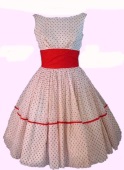 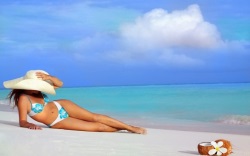 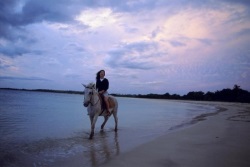 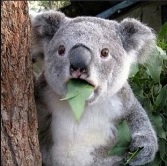 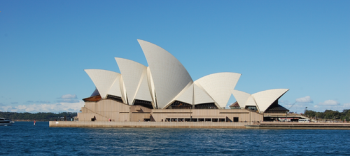 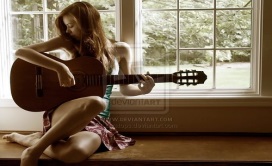 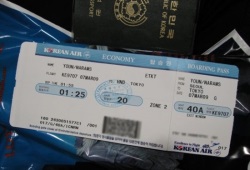 T    :  Hey guys tell me what I did. Ss  : (looking at  a nice dress) You wore a nice dress.Ss  : (looking at a beautiful beach) You lay down on the beach wearing a swimming suit.Ss  : (looking at a horse-riding) You rode a horse or You went on a horse rideSs  : (looking at a koala) You saw a koala.Ss  : (looking at the Sydney Opera House) You visited the opera house in Sydney.Ss  : (looking at a guitar) You played the guitarSs  : (looking at an airline ticket that Ss can see the exact departure, arrival date and year ) : You bought an airline ticket.T    : Oh did I? When did I buy it? Ss  : in 2007T    : is it now? Or before (pointing finger to back over my shoulder)?  How many years ago?Ss  :  before. 10 years ago.T    :  great job, Everyone.  Could you please tell me what I did by making it into only one sentence?Ss  : You went on a holiday to Australia.T    : Ohhh . I went on a holiday in 2007. Is it right? So how many days did I spend in Australia?Ss  : 10 days.T.   : ummm   I spent 10 days in Australia in 2007. Is it right?  Thank you so much.TST-S1min2min2minSs might say “You were lying down on the beach. If then, Teacher will say “I want to know what  I did, not what I was doing”Stage 2: PresentationThe purpose of this stage is to teach the target language deductively, referring to the situational context from the lead-in. Meaning, form and pronunciation should be covered with appropriate methods such as a model sentence, CCQs, timelines, substitution tables and indication of phonology etc.InteractionTimeInstructor’s commentsT    :  Everybody, say again “ What did I do in 2007?” ..     (Writing on the white board)  “ I spent 10 days in Australia in 2007”  is it right?Ss  :  (reading the model sentence)  “ I spent 10 days in Australia in 2007”CCQs :  Do I still stay in Australia now?  (N)              Did I visit Australia in 2007?  (Y)              Have I ever been to Australia before?  (Y)Draw a Timeline  : T  : Is there any volunteer to mark the time actions happened?  (nominating one of students) Draw a timeline !!S  : (a nominated student comes up to the board and marks the time on the timeline ) T  : do you agree, everyone?S  : Yes.. T  : Why don’t you marking here (marking above the now on the timeline)?S  : No. Because the action happened before.T  : Oh..  was the action finished in 2007?S   : yes T   : Good. We learned present Simple tense last class, right?  What about today’s tense? How do you call this tense?S   : ,,,,,,..  T   : Does anybody know?  When we talk about the action was already finished, we call “Past Simple” .  T   :  which expressions can we use this tense? You guys have any ideas?Ss : When we talk about yesterday, last night, …….  ( Ss keep coming up their idea about simple past)T  :  (Drawing mind map  “past simple related expressions below ) Perfect!! Good job.. guysTimeline :     past time expressions :  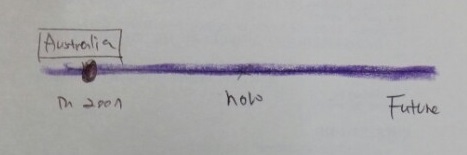 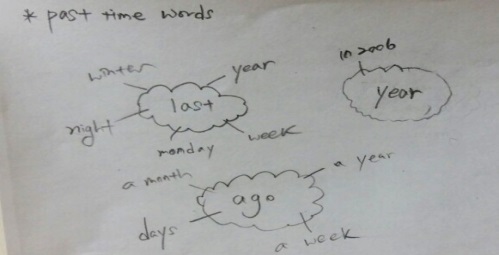 A Board Plan :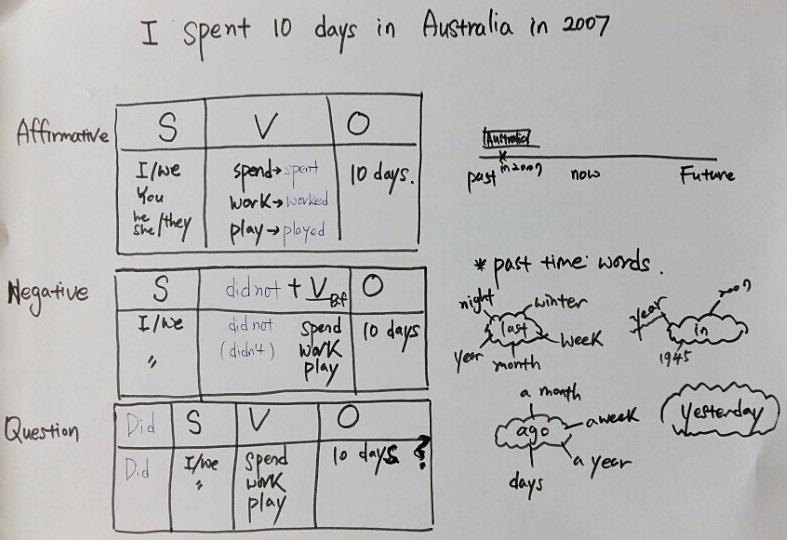 ( Make a table (affirmative, negative, Question forms) with Ss  together)Form T   : What letters were used to make the verb into past simple tense? Ss :  “–ed”T   :  Good.  Where?Ss  : At the end of  the verb. T   :  We usually put –ed at the end of the verb. Right?Ss :  YesT   :  But how about spend? Why do we use “Spent” instead of “ Spended” in the past form?Ss : Those verbs changed the form.  T  :  Good. Those verbs change their forms.  Exactly!   (pointing to the verb “ worked” on the board) how about this?Ss :  it is only added –ed T   : oh. There are two kinds of verb in the past form. Changeable verb and “–ed” added verb, Right?Ss :   yes T   :   good job. Thanks everyone. You are such smart studentsDrilling (Pronounciation) : (including stress, intonation)I Spent  10 days in Australia in 2007T : Listen twice “ I spent 10 days in Australia in 2007T : Everybody repeat after me.. ( first Cordially , Second individuallySs :  I Spent 10 days in Australia in 2007.T :  (pointing to the verbs in the board plan and making  Ss repeat after Teacher.)       (Spent/t/  , Lived /d/   Worked /t/  Exercised /d/, if time permitted)  Perfect!  Any questions?  Good job, everyone  !! T-S T-ST-ST-ST-S1min2min4min3min1minStage 3: Controlled PracticeThe purpose of this stage is to allow the students to accurately practice working with the target language’s form by doing easy, or controlled tasks. This helps build confidence before trying something more challenging. Students should apply the rules that were presented in a meaningful way whenever possible. Peer-checking before feedback is important in these practice stages.InteractionTimeInstructor’s commentsControlled Practice :Instructions    : (hand out worksheet #1) Look at this paper. This is the story about “Kate and Will’s argument”                         They argued each other yesterday.                         Fill the correct answers in the blank individually. I’ll give you 2 minutes                         After you finish, you guys can check the answers in pairs.I’ll give you extra 1 minuteICQ : How much time do you have?         Do you fill in the blank with others?(run task)Ss check the answers in pairs.Feedback :   Do you need more time?If yes, give 30 seconds extra time.If no, let Ss check answers in pairsMonitoring : Quietly walking around the classroom. Check to see if all Ss are on track And also check the right or wrong answer while Ss are checking answers in pairs                    If any student has wrong answers, ask other students to correct them.Instructions : Finally check the right answer together             TSS-S1min2min2minStage 4: Less controlled practiceThe purpose of this stage is to allow students to practice the target language more thoughtfully, in terms of either structure manipulation, meaning, function or other aspects of language. Accuracy is checked before moving to the next stage.InteractionTimeInstructor’s commentsLess Controlled PracticeInstructions :  We will do a board game “ What did you do yesterday?”                        (Hand out Worksheet #2)                        I’ll give you a dice, first roll the dice and then move as much as the number you get. You can make the answer by making a the full sentence based on the pictures on the board game.                          For example, if you are on number 18, you can say “I went to a restaurant or I had lunch in a restaurant or I ate out.  Anything is ok, but be careful you should say in past tense. If you don’t, you should go back to the start. You have to start it again from the beginning.You can work with your partnerI’ll give you 5 minutesICQ  What do you have to do? Making a full sentence or one word? How much time do you have?  Which tense do you have to say ?  ( Run Task )TS-S1min5minStage 5:_Freer PracticeThe purpose of this stage is to allow student to practice using the target language productively in an authentic way. The focus is to encourage fluency, not accuracy, therefore errors should be monitored and only addressed if necessary. Correction should be given during the next stage.InteractionTimeInstructor’s commentsFreer Practice  : write about your unforgettable trip by describing questions below.                           Where were you?                            How was your trip?                           Who were you with?                           What did you do there?                           Were you bored or excited?Instructions:  Now let’s make your own story. (hand out worksheet # 3)                       Please write about your unforgettable trip.You have 5 minutes and then you are going to exchange yours with your partner’sIt’s time for you to be a teacher.While you are looking through the partner’s story, please find some errors and correct it.(Run Task )Monitoring : Quietly walk around the classroom. Check to see if the Ss are on track and                     And also check which students made errors when they are writing.                    Teacher will take note about the errors and will correct them with Ss together in the wrap-up stage.(peer correction needed)SS-S5min1minStage 6:_Wrap-upThe purpose of this stage is to end the lesson with some positive feedback about the lesson and the students’ participation. Review the main points briefly, either deductively or inductively, or perhaps during error correction. Classroom management should be considered, such are collecting worksheets, giving homework, stimulate interest in the next class or arranging the desks etc.InteractionTimeInstructor’s commentsT :  Did you have fun today? I hope you enjoyed today’s lesson.       You did really well today. Good job guys.       But I heard you guys  (writing on the board “I have been to Jeju island last year” )       Is it right? What’s wrong?S :   you should say “ I went to Jeju island last year “ or “I have been to jeju island “     T :   Why?  S :   because the expression” last year”  always comes with simple past..T  :  great job everyone.. Thank you very muchNext time we will talk about the future.   have a nice day  !!T-S2minOverall strengths of this lesson (planning and teaching)Areas to work onOverall commentFor this stage of the course, your lesson today wasAbove standard    To standardBelow StandardOverall commentFor this stage of the course, your lesson today wasAbove standard    To standardBelow StandardInstructor: ……………………………   Date: …………/……………/…………   Student/s: ……………………….. .…………………………..                               Instructor: ……………………………   Date: …………/……………/…………   Student/s: ……………………….. .…………………………..                               